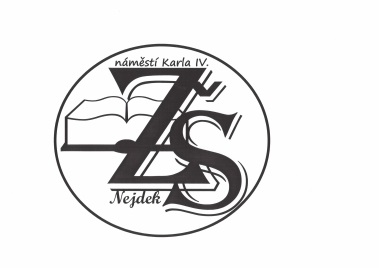                        Žádost o dodatečný odklad povinné školní docházkyPodle zákona § 37 odst. 3 zákona č. 561/2004 Sb., o předškolním, základním středním, vyšším odborném a jiném vzdělávání (školský zákon) ve znění pozdějších předpisů žádám  o  dodatečný odklad  povinné  školní  docházky pro ………………..….……………………………………..….…  nar. ……..……				                           jméno a příjmení žákatrvale bytem ……………………………………………………………………………….Zákonní zástupci žáka se dohodli, že náležitosti spojené s dodatečným odkladem školní docházky bude vyřizovat zákonný zástupce:1. žadatel - zákonný zástupce dítěteJméno a příjmení: ……………………………………………………… Místo trvalého pobytu:………………………………………………………………………………Adresa pro doručování písemností:………………………………….…………………………….…2. základní škola zastoupená ředitelkou školy:Jméno a příjmení:  	Mgr. Klaudie MašterováAdresa školy: 	            ZŠ Nejdek, náměstí Karla IV., příspěvková organizace				náměstí Karla IV. 423, NejdekO odklad školní docházky na školní rok  20…. / 20….  žádám z důvodu ……………………..…………….…………………………………………………………………………V Nejdku dne: ……………………			…………………………..……….									                         Podpis zákonného zástupceÚčel zpracování: § 37 odst. 3, § 46 odst. 1 a § 28 školského zákonaÚdaje jsou zpracovány v souladu s nařízením Evropského parlamentu a Rady (EU) 2016/679 ze dne 27. 4. 2016 o ochraně fyzických osob v souvislosti se zpracováním osobních údajů a o volném pohybu těchto údajů (GDPR).